Publicado en Madrid el 20/11/2017 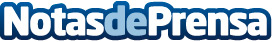 Black Friday en Delaviuda.com con descuentos del 20% La tienda online de La Confitería Delaviuda ofrece descuentos en todos sus productos durante los días 24, 25, y 26 de noviembre. Los gastos de envío gratuitos para compras a partir de 50 €.
Datos de contacto:Carmen GalánNota de prensa publicada en: https://www.notasdeprensa.es/black-friday-en-delaviuda-com-con-descuentos Categorias: Gastronomía Marketing Consumo http://www.notasdeprensa.es